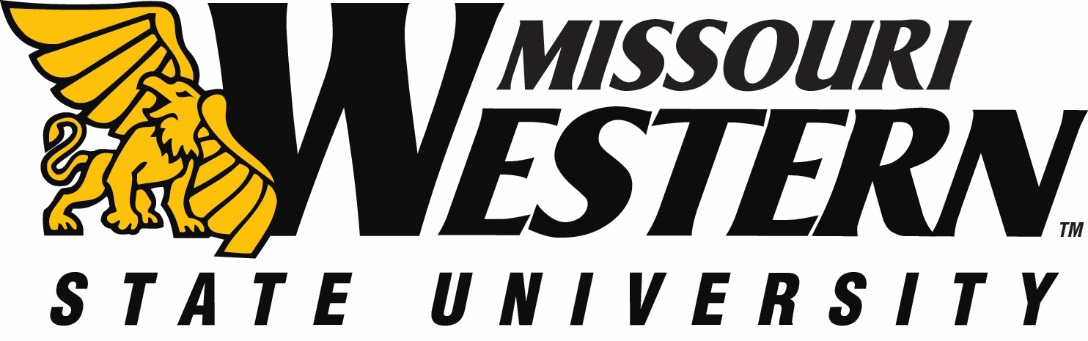  RFP NO:  FB19-001					DATE:  		March 14, 2018       BUYER:  Kelly Sloan, Purchasing Manager		PHONE:  	(816) 271-4465ADDENDUM #1FUNDING DEPARTMENT:	ACCOUNTING SERVICES	EQUIPMENT/SERVICES REQUESTED:    	BANKING SERVICESPLEASE NOTE:  SEE BELOW FOR CLARIFICATIONS AND ADDITIONAL INFORMATION:  PLEASE SUBMIT THIS INITIALED ADDENDUM WITH YOUR BID RESPONSE.Page 6 #2, 4, 5 & 6  =  Annual volumes listed as dollars – are these already included in the operating collected balance shown in #1b? Yes, these amounts are included in #1b.Page 6 – 1 g = Regarding the 1226 ACH items (749 in and 477 out) are these items received from outside MWSU or Originated from MWSU? All incoming items originate from outside of MWSU.  All outgoing ACH items originate from MWSU.Page 6 - #2 = Student refunds ACH items – are these items originated at MWSU?  Student refund ACH items originate at MWSU.Page 6 - #4 & #5 = are these ACH items received or originated at MWSU? The FFELP ACH items originate from outside of MWSU.  The Federal Funds Account ACH items also originate from outside of MWSU.Page 3 – b8 = Do you want Positive Pay on the Operating Account only or on all 7 accounts?  We would like Positive Pay on the Operating, Student Operating and Payroll bank accounts. Page 4 – q = Does the University need the registration page behind your Pay Button to collect electronic checks (ACH) or just the collection of the payment.  Also would you allow students to pay with a dr/cr card option? MWSU has a third party vendor (Touchnet) that creates the web check payment file and we will just need the ability to upload that file to the banking institution.  We currently allow students to pay online with a debit,credit or check thru Touchnet.  Inhouse, we accept cash, check or debit.III. Basic Depository Services Required of the Financial Institution, Requirement 5:  Section 30.270.1 RSMO was amended in 2005 to not only allow for the utilization of Federal Home Loan Bank Letter of Credit as a vehicle for purposes of collateral, it also included modified the collateral requirements to 100%.   Due to this change, would the University accept the Federal Home Loan Bank Letter of Credit as acceptable collateral at 100%?Revised Statute:110.020. The value of the securities deposited and maintained by a legal depositary under section 110.010 shall at all times be not less than one hundred percent of the actual amount of the funds on deposit with the depositary, less the amount, if any, insured by the Federal Deposit Insurance Corporation.MWSU would not be able to accept the Federal Home Loan Bank Letter of Credit as acceptable collateral at 100%.  Our Board of Governors requires 110% collateral so therefore it is not negotiable.THIS ADDENDUM IS HEREBY CONSIDERED TO BE A PART OF THE ORIGINAL BID SPECIFICATIONS AND NEEDS TO BE INITIALED AND RETURNED WITH YOUR BID IN ORDER TO BE CONSIDERED.